    Мнемотаблица к стихотворению  Д. Хармса «Удивительная кошка».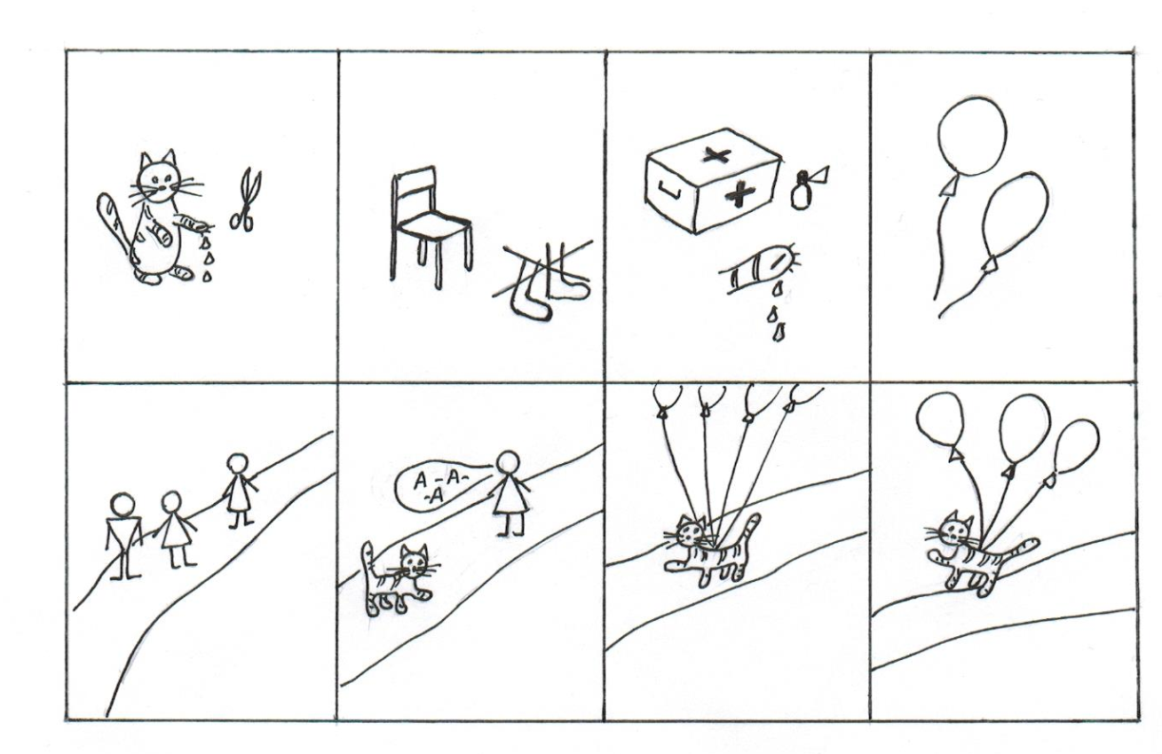 Несчастная кошка порезала лапу,Сидит и ни шагу не может ступить.Скорей, чтобы вылечить кошкину лапу,Воздушные шарики надо купить.И тут же столпился народ на дороге,Стоит  и кричит, и на кошку глядит.А кошка отчасти идет по дороге,Отчасти по воздуху плавно летит.